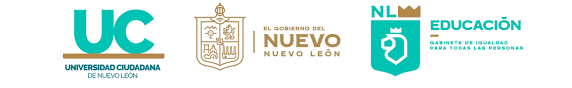 Maestría en Educación con acentuación en Tecnología EducativaIntroducciónMapa ConceptualAnálisis de CasoConclusionesReferenciasBuzarrais, M. R., & Ovide, E. (2011). El impacto de las nuevas tecnologías en la educación en valores del siglo XXI Sinéctica, 37. Scielo. https://www.scielo.org.mx/scielo.php?script=sci_arttext&pid=S1665-109X2011000200002Claro, M. (2010). Impacto de las TIC en los aprendizajes de los estudiantes. Estado del arte. CEPAL http://maestria.ucnl.edu.mx/pluginfile.php/419725/mod_resource/content/1/2_impacto-tics-aprendizaje.pdfCmapTools. (2015). Cómo construir un mapa conceptual. [Video]. YouTube. https://www.youtube.com/watch?v=nu46uDbTZvcLópez Meneses, E., & Miranda Velasco, M. J. (2007). Influencia de la tecnología de la información en el rol del profesorado y en los procesos de enseñanza-aprendizaje. RIED-Revista Iberoamericana De Educación a Distancia, 10(1), 51–60. https://doi.org/10.5944/ried.1.10.1013Paola, M. (2015). Influencia de las tecnologías de información y comunicación (TIC) en el proceso enseñanza-aprendizaje: una mejora de las competencias digitales. Revista Científica General José María Córdova, 13(16), 121-132. https://www.redalyc.org/pdf/4762/476247224007.pdfVillanueva, I. (2019). El Impacto de la Tecnología en la Educación. EduTic. http://edutic.delasalle.edu.mx/index.php/2019/05/30/el-impacto-de-la-tecnologia-en-la-educacion/Nombre del alumno:Gerardo Rodrigo Star RodríguezMatrícula:58810Nombre de la materia:Impacto del Uso de la Tecnología en el AprendizajeBloque: (1) Introductorio. Dimensiones para el análisis del impacto de la tecnología en los aprendizajesActividad:(1) Mapa conceptual y análisis de casoFecha de entrega:11 de febrero 2023Tutor:Carmen Isabel López Delgado